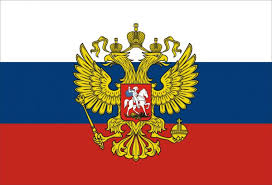 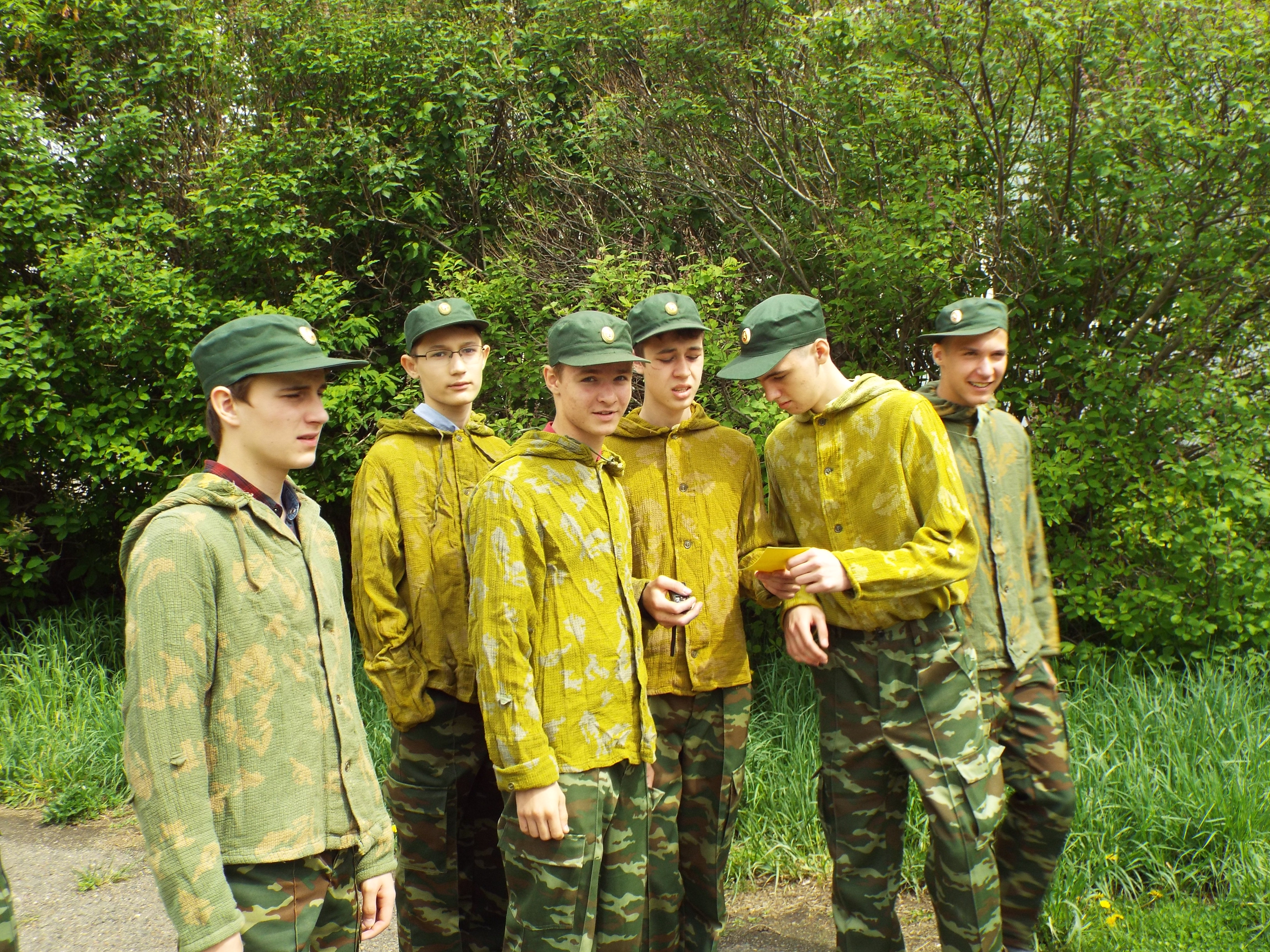                                         Проект «Занимательные перемены»Проблема: 1.Нарушени дисциплины  в школе на переменах учениками 5-ых классов.2.Детям негде реализовать свои интеллектуальные и творческие способности.3.Нет системы работы в воспитательном процессе школьного самоуправления с учениками средней школы.Цель:Организация учеников 5-ых классов во время перемен путем повышения уровня знаний учащихся, вовлечения их в творческий процесс, что обеспечивает социализацию учеников в условиях средней школы.Задачи: 1. Вовлечение учеников 5-ых классов в творческий процесс организации перемен.	2.Создание благоприятных условий для сплочения коллектива школьного самоуправления на параллели 5-ых классов.3.Развитие коммуникативных навыков.4.Расширение мировоззрения учащихся.5.Организация свободного времени обучающихся.6. Вовлечение учеников 5-ых классов в проекты школьного самоуправления.7. Создать условия для раскрытия творческого потенциала детей.8.Развитие личностных особенностей учеников.9. Создать условия для развития потребности в здоровом образе жизни.СодержаниеПеремены будут организованы 3 раза в неделю(понедельник, среда, пятница). После второго урока в фойе первого этажа(возле самоуправления) будут проводиться перемены с тематикой:1.Развитие интеллектуальных способностей. 2.Развитие личностных особенностей. 3.Игры на сплочение коллектива. Также в эти же дни после 4 урока будут проводиться игры, упражнения, танцы, песни, направленные на сохранение здоровья. МетодыЗанимательная викторина, интеллектуальный марафон, загадки, ребусы, коллективные игры, тренинг, упражнения, танцы, песни, соревнования.  Направления«Сила мысли» «Азбука коллективной жизни»«Познай самого себя»«Береги здоровье смолоду»Мероприятия      «День самоуправления», интеллектуальная игра «Поле Чудес», клуб знатоков  «Что? Где? Когда?», интеллектуальная игра «Самый умный», военно-спортивная игра «Зарница».